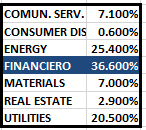 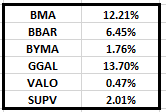 EVOLUCION DE LOS ACTIVOS EN LA SEMANA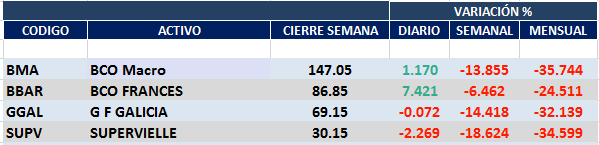 Sigue muy castigado el sector FINANCIALS por efecto de la incertidumbre política y de los anuncios económicos del Ministerio de Hacienda.Este sector es el más comprometido por estas circunstancias por peligro de fuga de depósitos y corrida cambiaria.Macro cierra en $ 147.05 negativa el -13.86%% respecto del cierre anterior y en N.Y. queda en us$ 23.88 bajando el -22.74% en la semana.GGAL cierra en $ 69.15 negativa el -14.42% respecto del cierre semanal anterior, en N.Y. quedó en us$ 11.26 bajando el -23.35% .SUPV cierra en $ 30.15 abajo el –18.62%, su adr queda en us$ 2.505 negativo el               -24.78%.BBAR cae un -6.46% hasta $ 86,85 y en N.Y. cierra en us$ 4.525 bajando el           -14.44%.VALO cierra en $ 5.11 con baja de -12.50%BYMA, que, si bien, no es una entidad financiera pero se encuentra íntimamente vinculada, cierra en $ 200,50 bajando el -10.79%.SECTOR FINANCIALS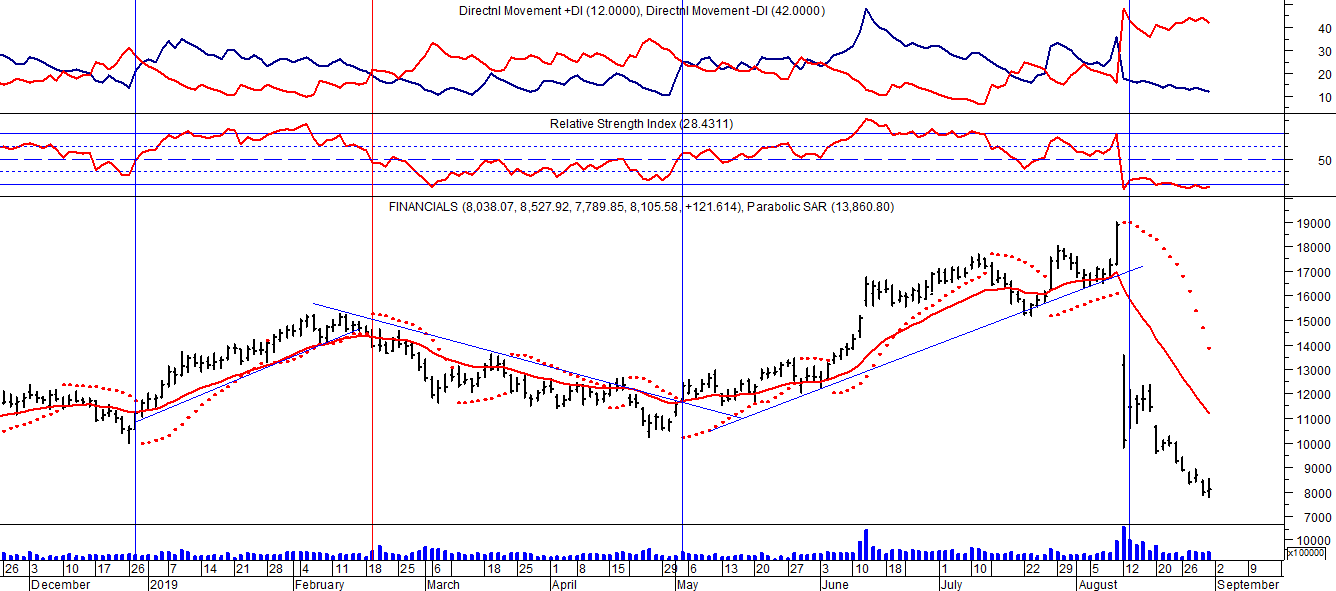 GF GALICIA (Cierre al 30/08/19 $ 69,15)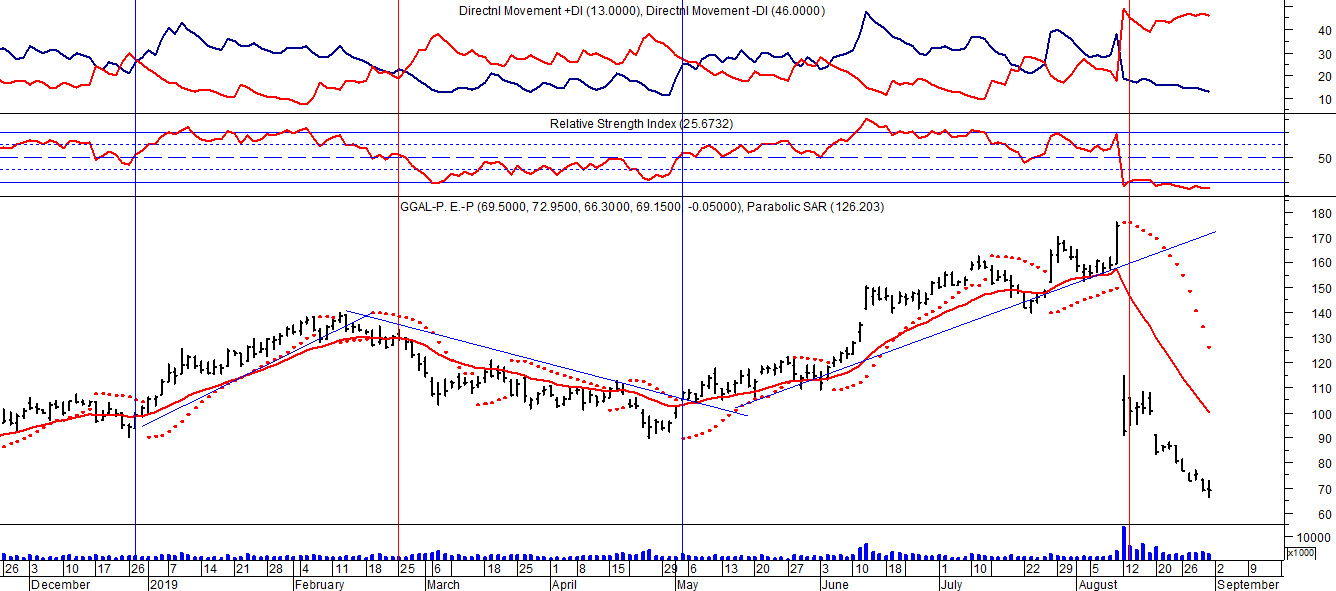 BMA (Cierre al 30/08/19 $ 147,05)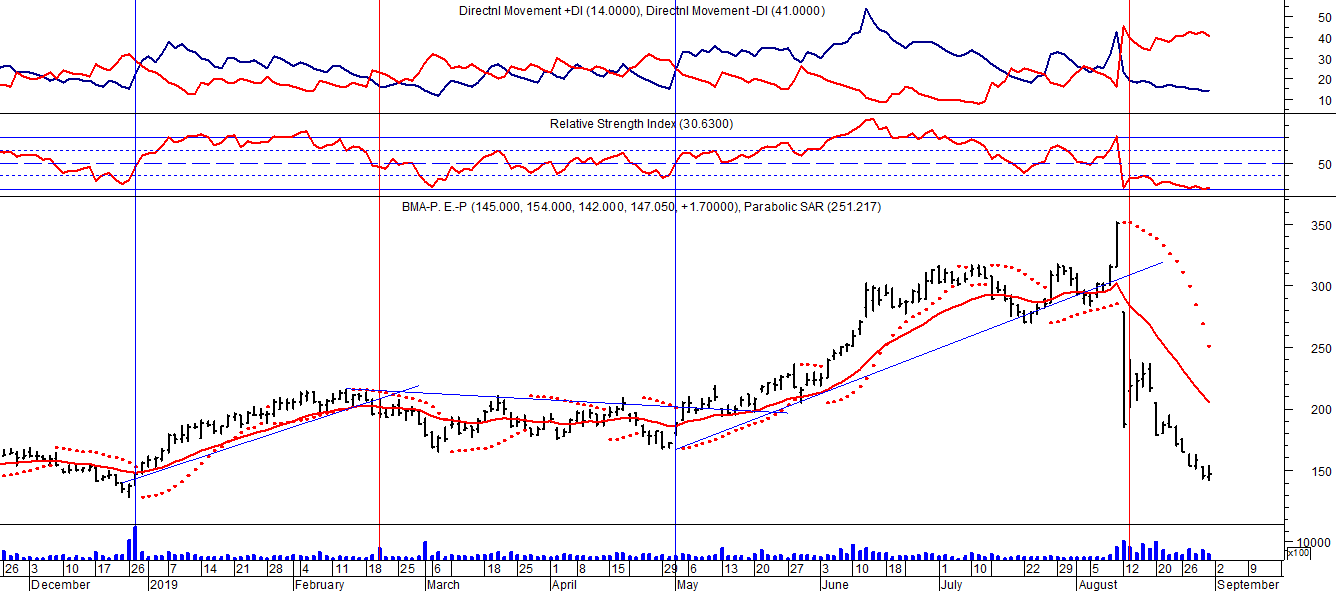 Señal de venta el 08/09 en $ 116.70.		Señal de compra el 26/09 en $ 115.35.Señal de venta el 25/10 en $ 120,25.Señal de compra el 03/01 en $ 110.Señal de venta el 14/06 en $ 143.Señal de compra el 21/06 en $ 142.Señal de venta el 01/11 en $ 213.60.Señal de compra el 06/12 en $ 196.Señal de venta el 26/01 en $ 214Señal de compra el 15/02 en $ 210.Señal de venta el 13/04 en $ 217.FRANCES - BBAR (Cierre al 30/08/19 $ 86,85)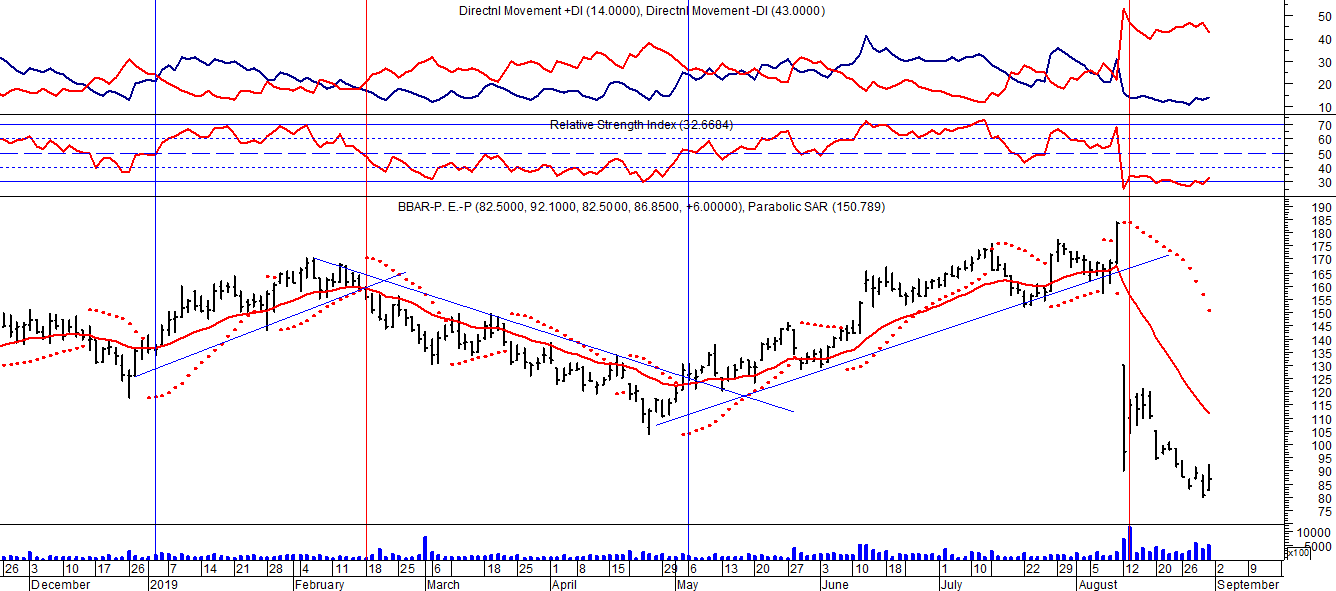 Señal de compra el 23/08 en $ 101.50.Potencial señal de venta el 08/09 en $ 102.Señal de compra el 27/09 en $ 100,50.Señal de venta el 28/10 en $ 102.50Señal de compra el 30/12 en $ 93.        Se mueve lateral, sin tendencia.Señal de venta el 15/02 en $ 98.10.Señal de compra el 16/03 en $ 93.95.Señal de venta el 11/04 en $ 96.80.Señal de compra el 23/05 en $ 94,50.Señal de venta el 07/07 en $ 102,45.Señal de compra el 11/08 en $ 93.70.Señal de venta el 10/11 en $ 122.SUPERVIELLE (Cierre al 30/08/19 $30,15)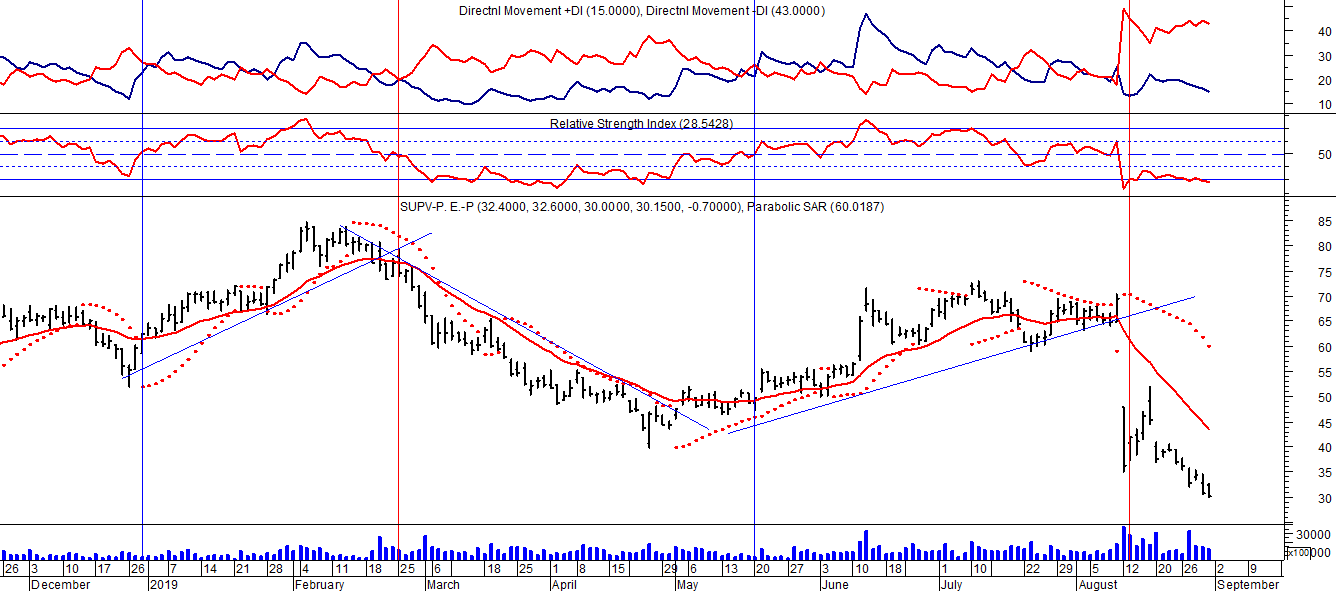 